__福豐__國中__110___年__1__學期___2__次月考第__2__份(理化)一.選擇題一.選擇題一.選擇題一.選擇題一.選擇題1.2.3.4.5.BDCDD9S福豐110010201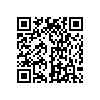 9S福豐110010202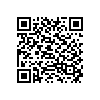 9S福豐110010203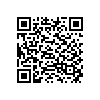 9S福豐110010204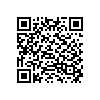 9S福豐110010205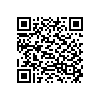 6.7.8.9.10.CCADC9S福豐110010206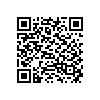 9S福豐110010207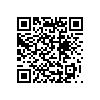 9S福豐110010208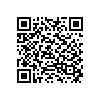 9S福豐110010209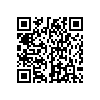 9S福豐110010210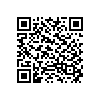 11.12.13.14.15.DACBA9S福豐110010211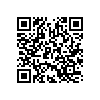 9S福豐110010212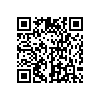 9S福豐110010213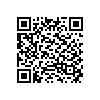 9S福豐110010214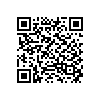 9S福豐110010215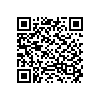 16.17.18.19.20.BDBAD9S福豐110010216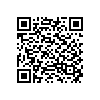 9S福豐110010217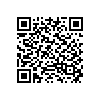 9S福豐110010218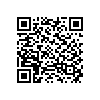 9S福豐110010219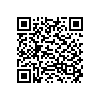 9S福豐110010220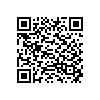 21.22.23.24.25.BCABC都對DA9S福豐110010221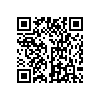 9S福豐110010222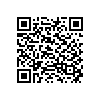 9S福豐110010223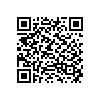 9S福豐110010224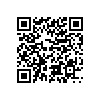 9S福豐110010225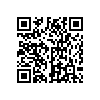 26.27.28.29.30.CDDDB9S福豐110010226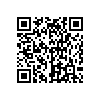 9S福豐110010227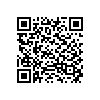 9S福豐110010228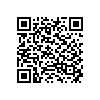 9S福豐110010229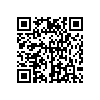 9S福豐110010230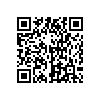 31.32.33.34.35.BDAAD9S福豐110010231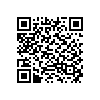 9S福豐110010232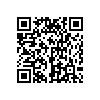 9S福豐110010233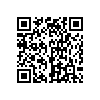 9S福豐110010234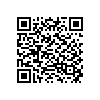 9S福豐110010235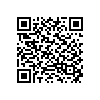 36.37.38.39.40.ADCBC同上同上9S福豐110010236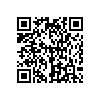 同上9S福豐11010137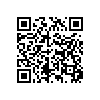 